Parking Pass RequestPLEASE COMPLETE ALL FIELDS IN THIS FORM AND SEND IT TO US WITH YOUR MOVE-in FORMYour Legal First Name *                             Your Legal Last NameYour New Address at our Apartment Complex:Date you are moving into the new apartment: * Month    Day    Year Answer one of the following scenarios “YES”   I’m a new tenant and need a parking pass  I have a new or temporary vehicle and need a new parking passVehicle Information:    Example of how to input the information on your vehicle.  This document is forwarded to the towing company.:There are limited parking spaces available behind the apartment building.  One per apartment plus 2 additional spaces that are assigned on a first-come-first-serve basis when you sign your lease.  Do not park in the driveway on the east side of the apartments or your car will be towed.  That lane must be kept clear for a fire truck to drive to the rear of the building in case of fire.  To ensure our tenants have use the parking spaces we have an agreement with “On the Road Again” towing services.  They will tow any vehicle at the vehicle owner’s expense without our parking passes.  Stallings Properties  P. O. Box 494  Aubrey, TX  76227  (940) 368-2737 michellestallings.texas@gmail.comApartment #     Street AddressApartment #     Street AddressCity State     Zip CodeCountry 2014VolkswagenPassat TDI SELSealDRR 1408TXYEARMAKEMODELCOLOR     #     LICENSE TAG #STATEYEAR              MAKE                MODEL COLOR                          LICENSE TAG #         STATE__________________________       Authorized Resident’s SignatureON THE ROAD AGAINTOWING SERVICE209 WEST COLLINSDENTON, TX 76201(940) 565-0777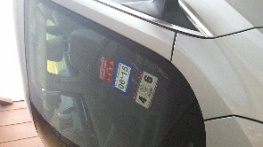 